November 26, 2015 (Thanksgiving Day)----Christmas敬爱的方叔叔，郑阿姨：
       很高兴再一次写信给您，提起笔来却一下子不知道要跟你您说些什么，就像每次打电话回家都问妈妈：”吃饭了吗？爸在放牛吗？家里下雪了吗？河里结冰了吗？家那边很冷了吧？爷爷病好些了吗？”嘻嘻，就像这种感觉，觉得特别想给爸妈打个电话，打了却不知道要问什么，叔叔您有过这种感觉吗？每次写信都好想写出对叔叔阿姨说的好多，想跟您分享我的快乐幸福感悟，想象叔叔阿姨问好，想感谢您对我真真切切在生活与精神上的莫大帮助，想为您献上我最真挚的祝福：愿上天降福于您，我最敬爱的您。
           记得上次写信给您是夏天，还在家里，在大门前的树荫下，想来家乡现在早已结冰，满山是雪了。如今我却在满眼翠绿的南方，您知道吗，校园里的花儿快开了呢，每天都能看到花骨朵一天天变大，骨朵上的花纹这几日更是明显的很，好想很快就要蹦出来一样，记得几个月以前紫薇花开第一朵的时候的样子，我猛然一抬头她已悄悄的挂在枝头了呢。有时想来，能在茫茫人海中接受您的关怀真是一种缘分，更是一种荣幸。过几天就是圣诞节了，您一定在忙着准备吧？其实我觉得自己已经很幸福了。我有疼爱自己的家人，有知己朋友，还可以做自己喜欢的事，有朝着自己的理想努力的机会，有健康的身体，还有笑脸，呵呵。从小到大，贫穷对我来说，也许只是外人用来界定我的感受，我一直都想着穷有什么可怕的，也许最可怕的是别人觉得你穷吧，你不可以做这个，你不可以买那个，而对我自己来说我不做不买就是了。记忆里的我没有买过一件新衣服，哥哥也是，记得上大学时，父亲去送哥哥，没有旅行箱，用塑料袋装了一袋衣服，因为穿着寒酸，被售票员硬说哥哥的票要皱了，要补票。后来我偷偷的哭了，那时候我告诉自己，我可以穷，但我的家人以后不可以过这样任人欺负的日子。对我来说物质的匮乏只是我们需要帮助，而不是自己也要做精神上的弱者。至于我自己，似乎从小我更喜欢单独待着，我从12岁开始住宿，记得每星期都要骑车几十里去上课，每次骑累了，就把自行车靠在山边，去摘些野果子，或者就静静的坐着，看着云在山顶飘来飘去，看着河里的鱼儿蝌蚪嬉戏。冬天路上几十厘米厚的雪，骑着车在上面走着，几乎都是推着车走一路，有时一个不小心都会被路上的冰摔个乌龟趴，挺逗的那时候，还记得有一次清明的傍晚学校放假晚，我一个人骑着车走山路，同学们一个个被家人用摩托车载着从我身边走过，我越走越黑越走越怕，都快哭了，夜空中稀稀疏疏的挂起了星星，突然看到前面路上有光在闪，走近一看，才知父亲脖子上挂了台灯骑着车来接我，那时突然一下子就哭了，却又不能让父亲看到，只是埋怨到：爸，你怎么来了，刚从地里回来吧，谁要你来接了我自己走就好了。
小时我们虽然什么都买不起，可是我和哥哥是乡亲眼里最好的孩子，每次同学的父母都会说：你看人家怎么怎么样，那时候成为“别人家的孩子”也是挺好玩的。
       叔叔，您喜欢唐诗吗？您知道吗，我觉得唐诗里的文化，或者说国学，我觉得哪一种文化也无法跟中国的文化相提并论，（也许您会觉得我的想法有点偏激吧）。我喜欢诗，我喜欢中国的历史，书法，山水人物画，我痴迷这一切。我的大学生活似乎一切正常，依旧上课，做实验，参加活动，过着所有大学生貌似都一样的生活，唯一不同的是我真的想做一名优秀的化学工程师，想在依靠它谋生的同时真正为这个社会降低生产事故，而不仅仅是做着分内之事。尽管我的专业我的大学不是最好的，可我努力让自己做一个最好的自己，做一个将来对得起父母，对得起国家培养的人。我不想成为一个被父母期望，别人标准所绑架的人。我想做我自己，做我喜欢的一切，立足于世，立心于仁。
       能成为中美爱心的一份子是我最大的幸运。认识中美爱心时，我第一次感觉到别人真的会无私的帮助你，那种不仅是生活上的支持；而是给了我一种勇气；一种即使生活再困难，你都不会孤独的信念；一种生命的价值观。那时我第一次觉得我的生命中不应该只有我的家人，还应该有人与人之间无条件的给予。从17岁那年开始，我第一次觉得我要为别人做点什么，要帮助真正需要帮助的人而无需理由。感谢叔叔阿姨对我一直以来无私的帮助，您教给我的是这世上最珍贵的财富之一，那就是：博爱。我要让她融入我的血液，融入我的生命，成为我信仰中最重要的一部分，从过去，现在到将来，我都希望自己也可以成为这条博爱之路的幸运儿于传承者。马上就是圣诞节了呢，祝叔叔阿姨圣诞节快乐，愿您一切安好。
此致
      敬礼
                                           学生：吴晓英
       
                                            2015.12.21Dear Julia:
        今天是感恩节，我在这里祝您感恩节快乐！
        前天早上我刚跟一个美国的叔叔视频。他提到你们会在感恩节吃火鸡，会是个非常热闹的节日，相信也如春节在中国一样的热闹。愿您过得开心！
        自从上次我们交流到现在已经四个月有余了，这段期间确实又经历了好多事。承蒙您的照顾，我在大学一切都好。在社团，我已经是骨干，今天我们还成功举办了感恩节的外场活动。因为今天我只有一节课，所以我在外场待了挺久，内容是给聋哑学校的小朋友们写明信片或信，还可以在便利贴上写下感恩的话。我们下周会有去聋哑学校的支教活动，到时候会把这些信件带过去 (her father is deaf)。
       说起支教，我上周五还去了本地一所小学。当时我选择了去六年级教学，教学内容以作业辅导为主。虽然只有两个课时，却收获良多。那里的孩子淳朴而善良，他们对新生事物有着强烈的好奇心，钻研精神特别强。从他们身上，我不仅看到了淳朴，更懂得了坚强。
        在学习上，我一直秉持着向上的精神。老实说，在上个学期末，我有个 室友每天6点起床。当时我想着，如果我每天那个点起床，白天上课就会打盹，学习效率必然会降低。所以我最终没有早起。在这个学期，我报了高党。其中有一项活动是跑早操，这时候就必须每天6点起床。持续了10天以后，我发现了早起的好处！于是高党结束以后我们寝室从一人早起变为4人早起。我们都在互相促进着对方的进步。
         我的另一个室友对阅读有着执着的精神，在她的影响下，我也开始更多的走进图书馆，并养成了随手摘录的习惯。我希望锻炼自己的人际交往能力，于是更多的读了相关方面的书。最近刚读完戴尔.卡耐基的《人性的弱点》，觉得十分受用。于是又找了他的其他作品《人性的优点》，《林肯传》。虽然到现在只读了2/5的《林肯传》，但是林肯在经受最初人生的艰苦经历，以及初恋女友的离去，婚姻的失败，一次次的政党失意之后，他依然可以再次崛起，我被他深深的感动了。期待了解更多林肯的性格特点。
         还有其他室友以及同学的优点，我都在逐一借鉴并学习着，取长补短。
        而我这些成长的机会都与您的帮助息息相关，感谢您的支持，我一定不会辜负您的期望。
        再次祝您感恩节快乐!圣诞节再次跟您联系。
        
     From
Xiaojing亲爱的陈叔叔和丁阿姨：你们好！我是李飞红，今天是圣诞节，首先祝你们圣诞快乐！！！^_^现在我大二上学期快结束了，一年过的真快，不知叔叔阿姨过得可好？坐在实验室里，看着窗外圣诞的气氛更让我牵挂。我又要和叔叔阿姨分享我的生活了，希望叔叔阿姨不要嫌我烦呀。这一年我过的很充实，很满足。学到了很多东西，接触到了很多人，交到了不错的朋友。但也感触到了现实，体会到了些许人情世故。人总是会成长的，感谢我的大学。我目前在准备比赛，还是上次跟你们说的智能车比赛，现在它从“飞思卡尔全国大学生智能车比赛”改名叫“恩智浦全国大学生智能车比赛”了，它起源于韩国，兴起于中国，美国的学生也有参加哦。真感觉自己爱上了做智能车，它让我看到了比之前更广阔一点的天空，认识了很多来自全国各个学校的车友，真的很荣幸。它需要一年的时间准备，几个月每天只睡4个小时的坚持，和队友的相处及默契，与外校车友交流的真诚，它让我知道了做事要有毅力，做人要有胸怀。渐渐感觉它已经成为我大学生活的一部分了。家里父母哥哥姐姐都好，只是父母与去年相比白发满头了，心里些许悲伤，我深知我只有孝顺和努力才是对她们最好的安慰。叔叔阿姨，今年我拿到奖学金了，感觉自己的努力有了短期的收获和鼓励真的很开心。特此与叔叔阿姨一起分享。天冷，却更显节日的气氛，再祝叔叔阿姨和你们的家人圣诞快乐！还有一句不得不说，那就是你们一定要注意身体。祝你们幸福快乐。   李飞红2015.12.25杨教授，上面是我想对陈叔叔和丁阿姨的话，但每一句也是我想对你说的，你和叔叔阿姨都是我在那远方牵挂的人，你们工作的时候要注意身体，不要太累啊，平时休息好，多吃些有营养的东西。还有就是圣诞快乐！Merry Christmas!亲爱的朱伯伯，吕阿姨：
      你们好！时间过的飞快，转眼之间一年马上就要过去了。今天是圣诞节，在美国圣诞节就相当于我们的春节了吧，所以我想在这个美好的日子里给你们送上最真挚的祝福。
      今年我已经大二了，已然不像大一刚进校园时那样对一切都感到很陌生，对大学生活感到无所适从。但现在我已经交到了很多朋友，我可以和他们一起上课，一起吃饭，一起去图书馆，这种感觉真的很好。而且我也发现大学生活是非常丰富多彩的，在大学生活里不仅仅是学习书本上的知识，更重要的是学会与人交流，学会扩大自己的交际范围。但我又恰恰是一个言语不多，比较内向的人，所以我觉得自己最需要学习的就是与人交流的方式方法，要学会放开自己，自信的去结识一些人。
      虽然我的大学并不是什么名牌大学，但我一直认为大学过的好不好还是在于个人，只要有心在哪里都可以学的很好，考虑到将来的就业问题，我是准备考研的，尤其是在听了学校关于考研的一些讲座之后，更加坚定了考研的信念，所以我结识了一些考研的学姐，平时可以和她们聊聊，以解决自己的一些疑惑。另外在课余时间，我也会去兼职，前一段时间就在学校的小超市兼职做理货员，虽然时间很紧，但日子是很充实的，而且这可以解决我自己的生活费问题，我觉得这样的日子也是挺不错的。
      最后我想表达一下对你们的感恩之情，你们的资助对我来说不仅仅是一笔钱那么简单而已，更是一种对我的鼓励。心的改变，态度就跟着改变；态度的改变，习惯就跟着改变；习惯改变，性格就跟着改变；性格改变，人生就跟着改变。我希望感恩的心可以改变我的态度，诚恳的态度可以带动我的习惯，良好的习惯可以升华我的性格，健康的性格可以收获我的美丽人生。
      圣诞快乐！
                                                                                                                                                                受助者：洪艳
                                                                                                                                                                                             2015年12月25日胡建珍阿姨，您好2016年马上就要到了，我先祝您新的一年身体健康，事事顺心，每天都开开心心的。再者我想通过这封信来表达我对您的感谢，之前一直再为英语六级考试做准备，也没来得及写信，希望这封迟来的信能带给您您在寒冷的冬季一丝温暖。
    胡阿姨，真的很感谢你对我的资助，我，包括我父母都非常感谢你。也许一两千块钱对很多人来说不算什么，但却是我一两个月的生活费，这就能大大减轻我的家庭经济负担。然而相比起来，更多的是你给我精神上的鼓励，给我努力的动力。我父母身体不好，也没有固定收入，很多人都帮过我，这些人我都记得，我也非常感谢他们。现在的社会，好心人真的越来越多，可惜我现在能力有限，如果可以，我也愿意去帮助别人。这学期我参加了学校的支教活动，每个周三都去附近的乡镇小学给小朋友们上课。每次去到学校，看着小朋友们一口一个老师的叫着，看着他们围在我身边问我各种各样的问题，我想这就是我能做的吧，看着小朋友们开开心心的，我也很高兴。
    我这学期过得还算充实吧，有时候总想帮父母分担一些，于是自己出去找了一些兼职。比如当店员，帮着卖东西拿些提成。但一边上课一边兼职有时候真的力不从心，也想过放弃，但最终都坚持下来了。虽然每个月赚的钱不多，但能把自己空闲时间都利用起来并且得到回报，我觉得也值了。曾经想过，为什么我就要每天为钱发愁？为什么我不能像别的同学一样过着无忧无虑的生活？但反过来想想，可能老天觉得我能干一些吧，所以给我多一些的历练。现在我可能还体会不到，以后对我的帮助肯定会很大。在写这封信的时候，我的脑中一直在想，胡阿姨是长什么样子的呢？年纪大概多大？长发还是短发？在我的想象中，胡阿姨您一定经常把微笑挂在嘴边，一定很亲切和蔼，因为我觉得有爱心的人都爱笑。 想到哪写到哪，信写的有点乱，希望胡阿姨不要介意。心中感谢的话千言万语，通过书信的方式可能表达的也只是寥寥几句，我更希望当面谢谢您，如果有机会，我想和胡阿姨见上一面。再次谢谢您，2016年我会更加努力学习，这样才不会辜负了像您一样帮助过我的人。                                             戴雪晴                                            2015.12.20亲爱的julia：     您好！     圣诞节就要来临啦！首先我想在这里致以节日的问候——圣诞快乐！圣诞节于您而言就像春节对我一样重要吧！这几日节日的气氛是不是越来越浓了呢？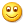      时间过得好快！转眼之间，我已经是一名大二的的学生啦！在此，我想对您两年来对我的慷慨的帮助表示衷心的感激，同时也想跟您分享一下我的故事。     大一我感觉自己踌躇满志，很多事情都等待着我去实现，我对自己未来的规划也是很明确，虽然自己刚开始不适应，但是渐渐地我可以找到自己的定位，我相信北京是个充满着机遇的地方，可以说我对自己充满信心吧。在大一结束时的社团竞选中，我由一名干事成为了一名副部长；在暑期我在北京找了一份兼职，在一家公司里做英语编校工作，既锻炼自己，也可以减轻家中负担；在学习上我觉得自己也是有所进步吧，我对政治学原理这一门课产生了比较大的兴趣，在期末考试中得到95分的成绩，也算是老师的对我的认可吧！     然而，大二这一个学期我是很迷忙，很痛苦的。在今年10月份，我们学院进行一次综合评比，当我知道成绩的时候，犹如晴天霹雳——我的成绩只不过是学院的中下水平！这是我这些年上学取得的最糟糕不过的成绩了。结果是我开始否定自己，我感觉自己松懈了下来，我看不到努力的意义了。有一段时间我走在路上，我都不想把头抬起来，我只想逃避这个世界，这个残酷的现实。我没有跟朋友说也没有跟家人说，因为我觉得自己很对不起他们，所以我只一个人默默地把所有的难过都埋在心里，好苦！     但最后在与家人的一次通话中，我还是忍不住哭了，我感觉自己好无助好脆弱。其实家人他们只希望我能够开心快乐，希望我好好照顾好自己，不要给自己太大的压力就好。我开始反思，反省……     首先我认为自己太急功近利，学习是一个慢慢积累的过程，我不可能在短时间就跟其他的优秀的学生表现的一样好，自己要承认这一点。只要不停止前进，哪怕一次只迈一小步，也还是在前进，最可怕的就是自暴自弃。其次，我感觉自己抗压能力太差，太脆弱。学习并不是生活的全部，只不过是学习上的一点小挫折，就被我无限放大，进而否定自己。而未来还有太多的不确定性，如果每次遇到所谓的困难我就一蹶不振，将来如何生存？     还有不到两周时间就要期末考试了，我们现在已经进入复习周啦，我希望自己可以好好梳理一下思路和心情吧，加油，不服输！     最后希望自己有平和的心性，开阔的心胸，坚定的心志，不忘初心地前进，好好反思，行动起来！这样才可以对得起自己，对得起家人，对得起所有关心我，支持我的人！     再次祝愿您，还有杨教授节日快乐！                                                                                                                                                           赵佳                                                                                                                                                     2015年12月亲爱的赵佳，很感谢你的来信及和我分享你在大学的心路历程，这份信任让我感到很亲切， 心里暖暖的。你从贫困的家乡走进国际知名的大都市进入精英云集人才荟萃的北外，这是一个飞跃，也是对你个人能力及奋发努力的一个肯定和证明。 然而辩证法告诉我们，事情都有两面。 我不知道你们学校综合评比的具体内涵， 但可以想到的是你成长环境过程的相对局限性可能会在一定程度上影响你的“软实力”。 特别是你进入大学仅仅一年的时间，有些能力及见解不是在大学里修几个课程就可以得到的，需要环境和阅历。不必过于纠结， 路是自己走出来的。 每一个人都会找到适合自己的那个平台，那个路径，那个角度， 那个位置。。。如我们以前谈过的， 坦然和淡定，你一定会做的很好的。很可惜我今年十月份回京是没有机会去北外和你见面。 回国前我妈妈在京突发脑梗，虽说属于轻度脑梗， 但还是让我们姐妹几个全部取消了原来各自的出游访友计划， 天天在家里侍奉她老人家。 希望明年有机会见到你。另外你如果一时困惑愿意有个人谈谈， 我可以帮你梳理，所谓当事者迷，傍观者清吧。 你若是给我打电话不方便，我可以打给你的。 只是不希望你一个人默默承受， 诉说一下很快就会过去的。祝冬安， 新年快乐！Julia敬爱的李叔叔，刘阿姨：你们好！，首先，谢谢你们对我的帮助，同时也非常感谢中美爱心这个平台。受中美爱心的资助已经很多年了，家庭情况胡老师和杨教授也比较清楚。真的很谢谢你们对我的关心。现在，在度过一次紧张的高考后，我已经成为一名大学生了。在安徽工程大学的校园里，享受着青春的时光。慢慢的我开始学会独立，在改变，变得成熟。这一年对于我来说是格外重要的一年。上半年一直都处在紧张的备考的状态，高三的生活是枯燥的同时也是充实的。每天背书，刷题。在书山题海中湮没着，坚持着。高考会如期而至，不管你努力与否，都要自己的实力去换一份属于自己的成绩。“每天进步一点点”，这是当时鼓励自己前进的动力，心中有目标就勇敢向前，不管未来有多少坎坷。曾经多少次被周考，月考所打垮，但每一次都在鼓励声中勇敢的站起来。重新面对。高三的我，并不是一个人在战斗，有父母的陪伴，老师的鼓励，同学的帮助，更有像你们这样的好心人给予我这么大的支持。与其说高考是一个没有硝烟的战场，还不如说高考是离别的号角。高考之后很多同学奔往全国各地。在备考中我们用笔尖表达自己的真性情，欢声笑语中是一份浓浓的同学情。我们彼此在异地交流着自己丰富多彩的大学生活，开着玩笑，仿佛离别还在昨日。由感而发的这些不仅仅是怀恋，更是想向你们介绍一下这段时期我所经历的。生活并非平淡无味，反而五味陈杂，需要慢慢品味。现在我想的最多的是充实自己，充实每一天。青春的时光不是用来浪费的，趁青春，努力拼。在大学我参加了很多社团和组织，在这些组织中认识了很多不同专业的人，他们性格迥异，我们一起合作组织活动。在工作中从生疏到熟练，在活动中积极表现，在众人面前说出自己的想法。改变是一个缓慢的过程。离家已经好几个月了，偶尔在周末的时候回家看看。每次回家都会和父母聊很久，聊聊最近在学校的经历。父母的嘘寒问暖，满眼的关爱，格外温暖。他们现在所期盼的是我在毕业后能够找一个稳定的工作“未来要靠自己拼，现在要好好学习”从他们质朴的话语中我想我应该慢慢学会承担了。他们所有的期望都在我身上，努力不仅仅为自己更为他们。现在回去的时间少了，但在与父母的通话中了解到，父亲的病并未有所好转，反而带病过度劳累，身体状况越来越差，患尿毒症8年来，父亲遭受着病痛，母亲也非常辛苦。每日奔波，夜以继日的工作，身心俱疲，越来越消瘦。想起这些心中总会泛起阵阵酸楚。总之，非常感谢你们，你们的帮助我会更努力。衷心祝愿你们幸福快乐，原谅我现在并不能用实质性的行动来回报你们，但我一定不会让你们失望。我会继续努力的。圣诞快到了，祝你们圣诞快乐！此致敬礼                                                                     潘虹                                                               2015年12月18日尊敬的Julia：您好。我是张伟欣，目前是山东大学（威海）的一名大二的学生。不知道之前您有没有来过威海，有没有来过我们学校，这次上大学是我第一次来到威海。我是山西人，家乡的尘土比较多，一辆车开过都会有尘土飘起，所以刚来到这就被威海的干净整洁所吸引了。在这生活了一年，确实感觉威海的环境很好，不愧是“最适合人类生存的城市”。我们的学校也是非常漂亮的，学习氛围非常浓厚，临到考试月，图书馆爆满，教室爆满，连同食堂也坐满了学生。有一点遗憾的是，学校没有我预料中的那么大。希望自己的学校又大又漂亮可能是每一位即将进入大学的学子心中的憧憬吧。就在两个月前，我们学校发生了一个令人难过的事情，让我感到了生命的脆弱与来自人性的美好。我们学校的一位大四女生患得了癌症。当时有学生自觉开展了募捐活动，无数学生看到她的事情后纷纷捐钱，这一幕令人感动，让我感到了人性的美好，我们90后仍然有一颗热血的心。和她相比，我就幸运多了，一直到现在，没有大疾大病，没有碰到过非常大的坎坷，无论在哪都会有人在旁边支持我，帮助我。真的很感谢我身边的人，包括您，虽然未曾见过。这学期，我还遇到了一位非常非常棒的老师——杨老师。杨老师不仅教学非常优秀，更重要的是她有非常优秀的品质。她经常给我们强调诚信，在她看来，诚信是她生命中非常重要的一部分。我曾经因为别人用钱买票生气过，觉得不公平，但让自己也和他们做一样的事却做不到，心中非常不舒服。杨老师用她的事例使我顿悟了。对啊，为什么要计较这些，只要自己安心就好。她还说过：“不要以别人的错误作为自己犯错误的理由”，我相信这句话将影响我的一生。在学习工作上，我不断激励自己上进，积极参加社会工作，社会实践，提高自己的各方面能力。同时，学习与人相处的技巧，做到不卑不亢。此外，我积极乐观的对待生活。别人说我整天笑嘻嘻的，每次看见我都在笑，好像我没有烦恼似的。其实谁没有烦恼，只是我把烦恼看淡了，生气也是一天，开心也是一天，为什么不选择开心的过完这一天呢。而且，我以感恩的心看待身边的人和事，感觉每一个人都很善良，每一件事都很美好，又怎会有烦恼呢?最后，我想感谢您，感谢您对我的帮助，用您一颗火热的心点亮了我的生活。圣诞节即将到来，祝您身体健康，开开心心地度过每一天，圣诞节快乐。张伟欣2015年12月20日尊敬的唐叔叔/屈阿姨，                   
  你们好！我是受你们资助的学生胡丹，在圣诞这个盛大节日来临之际，我在这里提前向你们说一声“Merry Christmas！”祝叔叔阿姨身体健康，事业有成。
  时光飞逝，不知不觉间，叔叔阿姨已经资助了我近四年的时间，你们不仅给了我物质上的帮助，也教会了我去做一个善良,有责任心的人。请你们原谅我的口拙，无法将自己对你们的感激之情表达出来，只能简单地向你们说一声“谢谢！”现在的我能力有限，但我也会努力去帮助他人，做一个爱的传播者。因为只有经历了困境之后，才能知道别人的帮助是多么的难能可贵。今年的寒假我打算为离家近的一些孤儿或家庭有困难的学生补习功课，去贡献自己的一份力量。由于我家距胡叔叔那儿有一段距离，所以他们组织的很多活动我都没办法参加，但我参加了一个家乡的志愿者活动，在空闲时间中我可以帮他们走访一些家庭，收集资料，从而扩大爱心的范围。
  自父亲去世已经有几个月了，家中生活已重新步上了正轨。母亲现如今一边打点小零工维持家用，一边陪弟弟上学。我弟弟今年上了初一，从开学到现在的几次考试中都发挥的不错，甚至比当年的我更优秀，这无形之中给了我们这个家庭一些安慰。从上大学的些许迷茫到如今的适应了大学生活的节奏，这对于我来说是一种进步。上课认真听讲，课下做做勤工俭学，逛逛图书馆，我的生活过得很充足。同时，我也会积极参加一些社团活动，于是有了许多的“第一次”。因为我是从农村来的，很多事情都没有尝试过，所以很多活动都失败了，但是我没有气馁。终于有了一些小收获，我获得了新生主持人大赛的三等奖，古诗词比赛团体三等奖。同时，我也参加了院足球队和羽毛球队。这一切都见证了我的成长。有收获，也有烦心事。我是一个有点内向的女生，不太善于与他人进行交际，但是家庭环境的变化却使我不得不经常与一些并不是特别熟悉的人打电话，叙家常。由于不善谈，所以经常会在与别人打电话时陷入无话可谈的尴尬局面。我也想了一些办法，但是效果却不明显，反而会给人一种虚假的感觉。叔叔阿姨你们有什么好的建议吗？
  这次的信到这里就结束了，再一次向你们表达我真挚的感谢！
  祝叔叔阿姨身体健康，万事如意！
                                  胡丹
                        2015年12月11日尊敬的杨教授：     你好！     我是受你资助的白芳，转眼间一年已经过去了，首先就是非常感谢您的资助，我永远铭记于心。     还记得之前我向你发邮件诉说我的大一，说着我的梦想，想成为一名临床医生，可是结果并没有，我现在学药，也是与医学相关的东西。我现在有时候觉得命运是一件非常神奇的东西，就比如说，茫茫人海里，认识了你们，还有就是觉得有很多东西都是强求不来的，不如随遇而安，活好当下开心就好。     我就简单和你们说说这一年中发生比较重大，对我影响较大的事情吧。     印象中，最深刻的一件事情就是我从小一起长大的朋友、杨同学的突然离世，今年清明前后，在给同事庆生的时候喝了点酒，回家的时候骑着摩托车和车相撞，送到医院没有救下来，人就这样没有了。当别的朋友告诉我这个消息的时候，我整个人都楞住了，心想，这怎么可能啊，前几天还和我聊天的人怎么说没有就没有了呢，那个时候我整个人都不好了，特别忧伤。而且他是他家独子，他的父母怎么能够受得了呢。这件事情对我触动很大，我想了很多，我们活在世上，身上承担了很多的责任，我们的生命已经不仅仅是我们自己的生命，学了医之后，知道从精子与卵子的相遇成为受精卵，没有发生有害变异成功生下来就已经是一个伟大的奇迹了，我们应当珍惜生命，热爱生命，什么事情都没有活着最重要。所以远在美国的叔叔你也一定要保重，一定一定不要酒驾，在国内，酒驾处罚的很严重，查处的也严。国外我就不知道了，我想国外应该会更严吧，毕竟美国的法律很健全。总之一定要注意安全。    在这一年里我觉得我长大了许多，在大一的时候只想着学习学习，天天只知道抱着课本看，想转专业是一方面的原因，我觉得从高中下来，那种应试的思想也是一部分原因。现在就明白许多了，现在的专业只是一部分，将来还有许多种可能，还有更多的方向，我不能只在一颗树上吊死，应该把眼界放开，眼光放长远点，多接触外面的世界。所以在大二我参加了许多活动，也听了许多的讲座，有人文励志的，也有医学科学的，也算得上有所进步吧!    还有我觉得就是应该处理好人际关系，交友很重要，每个人都有自己的交友范围，有自己的人脉圈子，与别人相处的时候要有自己的原则，当然也不能太过自私更不能太过软弱，这是我上大学之后的体验。    啰啰嗦嗦了这么多，也没有一个中心，总之就是希望你们保重好自己，在接下来的圣诞节和元旦，预祝叔叔节日快乐！祝您天天开心，事事顺心！此致     敬礼亲爱的金梅阿姨：      您好！今天是感恩节，在今天给你写一封信，目的是感谢四年来中美爱心对我们的帮助。这是我上大学以来第二次给您写信吧，据第一次写信已有两个月了，真的挺抱歉的，和你之间的联系太少。    很高兴又可以告诉你有关我的大学生活。离家已经三个月了，我已经完全适应了大学的生活，和同学相处的也挺好的，也不再像一开始那样特别的想家。我每天生活过的也挺充实的，没课就呆在图书馆里。最令我苦恼的是自己的交流能力，大学毕竟是一个开放式的平台，独守在自己的小空间里是不行的，我在努力的改变自己，但我发现好困难。身边优秀的人太多，多才多艺，能说会道，却发现自己什么也不会，有时真的挺自卑的，不知道该如何才能真正融入集体中，我尽量多去参加活动，与人交流，只想让自己的能力有所提升，让大学生活变得精彩一点。好了，这就是我上大学以来的感觉，阿姨，这也是我第一次真正倾诉自己对大学的内心想法，可能感觉有点小抱怨。但其实我还是挺积极向上的，我在努力让自己的生活变得丰富多彩。    南京都冷了吧，我在海南还穿着短袖呢，天冷了，阿姨要注意保暖啊。     中美爱心自高一以来就一直帮助着我们，它给予我们的不单单是物质上的帮助，更重要的是给我们精神上的安慰。我出生在农村，没有优越的生活条件，但因为你们的帮助让我感受到来自社会的温暖，我不会为自己的家庭条件而自卑，但我会通过自己的努力去改变。     最后，再次感谢中美爱心对我们的帮助。     祝阿姨身体健康，合家欢乐。以后我会常和您联系的。                                                         王倩                                           2015年11月26日胡建珍阿姨，您好2016年马上就要到了，我先祝您新的一年身体健康，事事顺心，每天都开开心心的。再者我想通过这封信来表达我对您的感谢，之前一直再为英语六级考试做准备，也没来得及写信，希望这封迟来的信能带给您您在寒冷的冬季一丝温暖。
    胡阿姨，真的很感谢你对我的资助，我，包括我父母都非常感谢你。也许一两千块钱对很多人来说不算什么，但却是我一两个月的生活费，这就能大大减轻我的家庭经济负担。然而相比起来，更多的是你给我精神上的鼓励，给我努力的动力。我父母身体不好，也没有固定收入，很多人都帮过我，这些人我都记得，我也非常感谢他们。现在的社会，好心人真的越来越多，可惜我现在能力有限，如果可以，我也愿意去帮助别人。这学期我参加了学校的支教活动，每个周三都去附近的乡镇小学给小朋友们上课。每次去到学校，看着小朋友们一口一个老师的叫着，看着他们围在我身边问我各种各样的问题，我想这就是我能做的吧，看着小朋友们开开心心的，我也很高兴。
    我这学期过得还算充实吧，有时候总想帮父母分担一些，于是自己出去找了一些兼职。比如当店员，帮着卖东西拿些提成。但一边上课一边兼职有时候真的力不从心，也想过放弃，但最终都坚持下来了。虽然每个月赚的钱不多，但能把自己空闲时间都利用起来并且得到回报，我觉得也值了。曾经想过，为什么我就要每天为钱发愁？为什么我不能像别的同学一样过着无忧无虑的生活？但反过来想想，可能老天觉得我能干一些吧，所以给我多一些的历练。现在我可能还体会不到，以后对我的帮助肯定会很大。在写这封信的时候，我的脑中一直在想，胡阿姨是长什么样子的呢？年纪大概多大？长发还是短发？在我的想象中，胡阿姨您一定经常把微笑挂在嘴边，一定很亲切和蔼，因为我觉得有爱心的人都爱笑。 想到哪写到哪，信写的有点乱，希望胡阿姨不要介意。心中感谢的话千言万语，通过书信的方式可能表达的也只是寥寥几句，我更希望当面谢谢您，如果有机会，我想和胡阿姨见上一面。再次谢谢您，2016年我会更加努力学习，这样才不会辜负了像您一样帮助过我的人。                                             戴雪晴                                            2015.12.20尊敬的范叔叔：
       您好！
       感恩节快乐！♥♥♥今天是个盛大的日子，叔叔，您有没有吃火鸡，南瓜饼啊，送来迟到的问候，祝您开心快乐！
       我是受您资助的陕西师范大学大一学生芦晶，感谢您对我的帮助，谢谢*^O^*
       上了大学，有一种海阔天空的感觉，感觉世界好大，好美妙，好繁华。说实话，刚上大学的时候，有点孤单，舍不得父母离开。后来，慢慢的跟同学熟悉了，一起看书，一起吃饭，一起玩耍，一起在军训中，渐渐融入了集体，越来越轻松愉快。后来，正式开课以后，有一段时间是迷茫的，不知道如何合理规划自己的时间，空课很多，想做的事也很多，不知道先做哪一件，怎么做？想在大学锻炼自己，于是，在学校“百团大战”的时候，拼命参加学生会，社联，社团的各种面试，笔试，听各种讲座，宣讲会等等。再后来，终于找到了自己的学习生活方式，不再迷茫。每天合理安排学习，锻炼身体，做志愿服务，听讲座，参加活动的时间，终于让大学生活变得充实而又有意义。来大学3个月了，我学会了好多：大胆自信，与人友好交流，充分利用有效资源，收发快递，网上订票，装饰宿舍，做ppt,excel等等，感谢大学教会了我许多，感谢您给予了我帮助。
       有人因为不适应大学而怀念高中，进而感叹大学的种种烦恼。然而，我想说，每一段时光都有属于它自身的美好。大学是神奇的，美妙的，而这一份神奇和美妙，是您帮我体验到的，非常感谢您对我的帮助，我会继续努力奋斗，回报您的恩情。也会努力提高自己的能力，尽力帮助需要帮助的人，让这份爱传递下去。
        叔叔，再次祝您：感恩节快乐吆！*^O^*  祝您身体健康，事事如意，开心大吉！给您发邮件的时间有点晚了，抱歉。注意身体，早点休息哦！
                     2015级 陕西师范大学 芦晶
                                             2015.11.26亲爱的范叔叔：
        首先，非常感谢您对我的资助，我知道您在美国打拼也挺不容易的，但您能伸援手帮助我们，您的这份爱心值人们敬重，您的这份爱国之情着实令我感动。
       我现在就读于山西农业大学，土木工程专业，这个学校虽然在全国大学中不太好，不是我当时心中理想的大学，但我迈进这个大学的时间，我心中也不怎么失落和沮丧，经过两个多月的大学生活，我明白了一个人不是看他上的是好大学就能有所作为，关键还得看自己在大学中能学到什么能力和专业知识，现在我觉得我可以适应大学生活了，可以和同学融洽相处了，我一定会努力的，争取向您还有所有爱心人士一样为国家作一点事，将爱心传承下去。
       在此，叔叔，感恩节快乐，祝你身体健康，事业顺利，开开心心度过每一天。
                                                 写信人：温旺亲爱的许明姐姐：感恩节快乐！回到寝室已经深夜了。但是在这个特殊的日子里还是想给你写一封信。感恩节快乐！今天我真的好激动，正如我发的说说一样，首先感谢父母给我生命；感谢老师的谆谆教导；更感谢那些认识的不认识的人对我的帮助。而您就是我生命中的那个重要的人。首先感谢中美爱心，感谢杨教授 胡老师，更感谢您一直对我的帮助！     转眼进入大学已经一年半了，感谢你对我的帮助使我能体会大学如此精彩的生活。进入大二的我没有了大一的迷茫，每天过得忙碌而又充实的生活。每天是三点一线，但真的很享受这种生活！这种生活使我明白什么是我想要的。九月份的国二考试，十月份的普通话测试，十一月的心理咨询师考试，十二月份的六级考试，一月份的期末考真的让我很有目标，每天的生活是累并快乐着！    其实进入大学最让我担心的是爸爸和奶奶。长时间不能回家真的让我很想他们。奶奶今年已经八十多岁了，有时候真的希望她永远好好地。爸爸每天为了给我更好的生活忙忙碌碌，真的希望他们不要太累，希望他们永远健康快乐！     真的感谢姐姐一直对我的帮助，更感谢中美爱心这个平台，在这个特殊的日子里将最真挚的祝福送给你们！王慧敬爱的赵哥哥，孟姐姐：
你们好！
     首先祝你们感恩节快乐，，感谢你们一直以来对我的帮助，祝你们工作顺利，天天都有好心情。
      进入大学让我体验到了丰富多彩的生活，这里的一切都感觉是主动的，刚开始的时候我真的有点不适应，感觉别人什么都比自己强，她们唱歌跳舞样样在行，而我确什么都不会，我就特别自卑。不过经过几个月的学习，我开始适应了这里的生活，并让我更深刻的感受到要想比别人强，就要更加努力，而在最近的期中考试中，我也发挥的不错，这让我更加有前进的动力，我一定会好好加油，好好利用这四年。还有差不多两个月就要放寒假了，我和室友决定在学校做一段时间兼职再回去。大学的舞台是宽阔的，带着你们对我的支持，我一定会飞向属于我的天空的。杨明玉亲爱的黄爱阳阿姨：您好！因我的QQ号被盗，已许久没有和您联系了，您最近工作可顺利？一切可都好？时间过得太快，现在的我已经是一名大三的学生了！而作为一名大三的学生，面临的是不断的学习，不断的考证。我想不论在什么国家，什么地方，既然设置了职业等级考试，那么都是职业能力的一种象征，我不知道出了校门的我能找到一份什么样的工作，但是现在的我必须要努力的学习专业知识，拿到可以拿到的资格证书，为我以后找工作添加一份筹码。今年学校开设的课程都具有很强的专业性，难度也大大的增强。有时我也会想，这么难懂的课程，深奥的道理，复杂的推理验证，对我们实际工作用处大吗？但是学校既然开设了这门课程，一定有他的道理，所以上课还是会认真的听讲（呃，虽然并不是所有知识都能掌握）。同时作为一名财务管理专业的大三学生，所面临的还有：毕业就工作还是继续深造，考研究生。财务管理是一门重视实务操作能力的学科，所以大学毕业出去找工作，不断的积累经验是很多同龄人的选择，他们相信把用于研究生学习的时间用来积累经验是值得的。还有一部分同学选择考研究生，考上研究生，意味着登上一个更高的平台，在这个平台上可以学到更多的专业知识，对以后的工作也是有很大的帮助的。我考虑了好久，决定努力学习考研，虽然家境不好，但是我经过了解研究生时期的学费可以通过奖学金支付，若是能够考上研究生，可以在外面多做几份兼职，支付自己的生活，我想要通过自己的努力，用过读书改变自己的生活，贫困只是暂时的，未来一定会更好的。现在的我不仅仅要认真上课，还要参加一些资格证书的考试，自己学习考研课程，学习英语，勤能补拙，希望在我的努力下可以去更好的学校继续学习！圣诞节快到了，校园里商场中也弥漫着节日的气氛，同学们也会在平安夜吃圣诞果，商场中也可以处处看到装扮的圣诞树。圣诞节在西方是非常盛大的节日，是不是更加的有节日气息？在此遥祝您及您的家人节日快乐，天天开心！2015.11.29亲爱的周哥哥：您好！首先祝您圣诞快乐！感谢您一直一来对我的资助，祝您在即将到来的新的一年里，身体健康，事业顺利，愿快乐能常伴您的左右！不知不觉，进入大学已经一个学期了。大学的生活较与高中，更丰富多彩。我来到了一个新的省份，新的城市，我认识了来着全国各地的朋友，使我感受到了不同地区的生活习惯，文化环境的差异。我和他们也建立起了深厚的友谊，我觉得十分幸运，我觉得他们就像是我的亲姐妹，亲兄弟一样。我也参加了系举办的辩论赛，在参加辩论赛的过程中，我发现每个人都有他们的长处，值得我去学习。也是我认识了一些很优秀的人，促使我学习不同方面的知识。我还参加了学校的宿舍管理委员会，作为一名干事，我增长了一些实践经验，学会了怎样与人交往，以及工作时的礼貌，礼节问题。今天，我做了第一次兼职，虽然很累，但却使我受益匪浅，在这一天，作为一名促销员，使我接触到了形形色色的人，虽然多次遭到了很多次的拒绝，甚至遭受白眼，使我开始接触社会，增加了经验。这将是个难忘的一天。此致！敬礼！                                                                      杨洁                                                         2015年12月25日